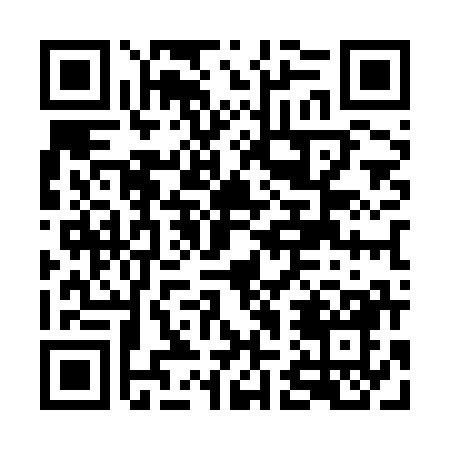 Prayer times for Kolonia Goryn, PolandSat 1 Jun 2024 - Sun 30 Jun 2024High Latitude Method: Angle Based RulePrayer Calculation Method: Muslim World LeagueAsar Calculation Method: HanafiPrayer times provided by https://www.salahtimes.comDateDayFajrSunriseDhuhrAsrMaghribIsha1Sat2:054:2312:336:068:4310:532Sun2:054:2212:336:068:4410:543Mon2:054:2112:336:078:4510:554Tue2:044:2112:336:078:4610:555Wed2:044:2012:336:088:4710:566Thu2:044:2012:346:098:4810:567Fri2:044:1912:346:098:4910:568Sat2:044:1912:346:108:5010:579Sun2:044:1812:346:108:5110:5710Mon2:044:1812:346:118:5110:5811Tue2:044:1812:356:118:5210:5812Wed2:044:1712:356:128:5310:5913Thu2:044:1712:356:128:5310:5914Fri2:044:1712:356:128:5410:5915Sat2:044:1712:356:138:5411:0016Sun2:044:1712:366:138:5511:0017Mon2:044:1712:366:138:5511:0018Tue2:044:1712:366:148:5511:0119Wed2:054:1712:366:148:5611:0120Thu2:054:1712:376:148:5611:0121Fri2:054:1712:376:148:5611:0122Sat2:054:1812:376:158:5611:0123Sun2:054:1812:376:158:5611:0224Mon2:064:1812:376:158:5711:0225Tue2:064:1912:386:158:5611:0226Wed2:064:1912:386:158:5611:0227Thu2:074:2012:386:158:5611:0228Fri2:074:2012:386:158:5611:0229Sat2:074:2112:386:158:5611:0230Sun2:084:2112:396:158:5611:02